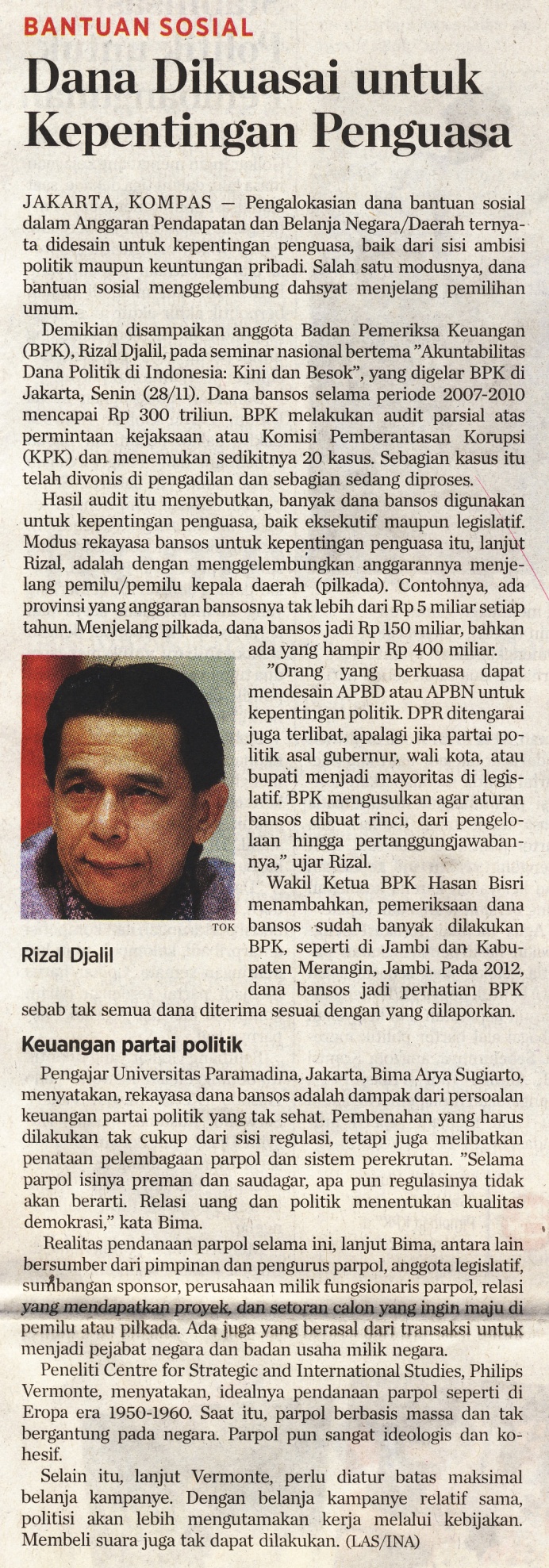 Harian:KompasKasubaudSulteng  IHari, tanggal:Selasa, 29 November  2011KasubaudSulteng  IKeterangan:Halaman 1 Kolom 1KasubaudSulteng  IEntitas:JakartaKasubaudSulteng  I